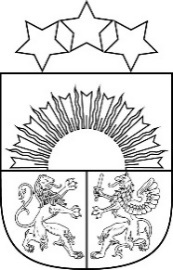 Latvijas RepublikaTALSU NOVADA PAŠVALDĪBANodokļu maksātāja reģistrācijas Nr.90009113532Kareivju iela 7, Talsi, Talsu nov., LV-3201, tālr. 63232110, fakss 63232130, e-pasts pasts@talsi.lvTalsos01.02.2022.   							     Nr. TNPCA/22/12-19/246/NBiedrībai “Latvijas daudzbērnu ģimeņu apvienība”laiks.gimenei@gmail.comPar papildu atbalstu ģimenēm,kuru aprūpē ir vismaz trīs bērni	Talsu novada pašvaldībā (turpmāk – Pašvaldība) saņemta Jūsu vēstule (reģistrēta 28.12.2021. ar Nr. 12-19/10398) ar lūgumu sniegt informāciju par papildu atbalstu Talsu novada ģimenēm, kuru aprūpē ir vismaz trīs bērni, tai skaitā audžuģimenē ievietoti un aizbildnībā esoši bērni. Tika arī lūgts sniegt informāciju, vai 2022. gada budžeta ietvaros ir paredzētas izmaiņas atbalsta pasākumos ģimenēm ar bērniem.Pašvaldība ir sagatavojusi atbildes uz Jūsu uzdotajiem jautājumiem (atbildes pievienotas pielikumā uz 3 lp).Izpilddirektore		                                                                       	I. KrēķeZvirgzdiņa 27883247maija.zvirgzdina@talsi.lvPielikumsTalsu novada pašvaldības 01.02.2022.  vēstulei Nr. TNPCA/22/12-19/246/NAtbildes uz jautājumiem par papildu atbalstu Talsu novada ģimenēm, kuru aprūpē ir vismaz trīs bērni.Apmaksa interešu izglītības programmām pašvaldības izglītības iestādēs.Daudzbērnu ģimeņu bērniem atbalsts interešu izglītībai ir gadījumos, ja daudzbērnu ģimene atbilst kādam no tālāk minētiem kritērijiem:100% apmērā no līdzfinansējuma atbrīvo:ir persona ar invaliditāti, bārenis vai bez vecāka gādības palicis bērns,ir no ģimenes, kurai piešķirts trūcīgas vai maznodrošinātas ģimenes statuss,apmeklē Talsu novada profesionālās ievirzes izglītības programmu sportā un vispārējās izglītības iestādi, profesionālās vidējās izglītības iestādi vai augstākās izglītības iestādi ārpus Talsu novada administratīvās teritorijas;50% apmērā no līdzfinansējuma atbrīvo:vismaz divi no mājsaimniecībā dzīvojošajiem bērniem ir izglītojamie Talsu novada pašvaldības izglītības iestāžu profesionālās ievirzes izglītības programmās;vismaz divi no mājsaimniecībā dzīvojošajiem bērniem ir izglītojamie Talsu novada pašvaldības izglītības iestāžu interešu izglītības programmās, par kurām noteikts līdzfinansējums.Pabalsts daudzbērnu ģimenei ēdināšanas izdevumu samaksai pilsētas pirmsskolas izglītības iestādēPašvaldība sniedz pabalsts bērnu ēdināšanas izdevumu apmaksai daudzbērnu ģimenēm pamatvajadzību nodrošināšanai, kuru ikdienas aizgādībā ir trīs vai vairāk bērni līdz 18 gadu vecuma sasniegšanai vai līdz 24 gadu vecuma sasniegšanai.Nekustamā īpašuma nodokļa atlaide virs likuma “Par nekustamā īpašuma nodokli” 5.pantā obligāti noteikto.Papildu atvieglojumi daudzbērnu ģimenēm nav plānoti, izņēmums ir daudzbērnu ģimenēm kurās ir bērns ar invaliditāti. Talsu novada saistošie noteikumi Nr.28 “Par nekustamā īpašuma nodokļa atvieglojumu piešķiršanu Talsu novadā” 7.1. punktā tiek noteikts: “Personai vai tās aizbildnim, kuram ir kopīga deklarētā dzīves vieta ar bērnu ar invaliditāti, -90% no nodokļu summas.”Atbildes un jautājumiem par 2022. gada budžeta ietvaros paredzētām izmaiņām atbalsta pasākumos ģimenēm ar bērniem.Pabalsts ģimenei sakarā ar bērna piedzimšanu.Izmaiņas nav paredzētas, pabalsta apmērs paliek nemainīgs.Pabalsts ģimenei sakarā ar bērna piedzimšanu; 200,00 eiro par bērnu;300,00 eiro par bērnu, ja dzimuši dvīņi;450,00 eiro par bērnu, ja dzimuši trīņi.Ģimenes asistenta pakalpojums.Daudzbērnu ģimenes nesaņem ģimenes asistenta pakalpojumu, izņēmums ir, ja daudzbērnu ģimene atbilst kādam no tālāk minētajiem kritērijiem:ģimenei, kuras aizgādībā ir bērns ar invaliditāti;ģimenei, kurai nav pietiekamu sociālo iemaņu un prasmju bērnu aprūpē;jauniešiem pēc ārpusģimenes aprūpes;pilngadīgas personas ar garīga rakstura traucējumiem;ģimenei, kurā vismaz vienam no likumiskajiem pārstāvjiem ir noteikta invaliditāte un nodrošina ikdienas aizgādību bērniem līdz 18 gadu vecumam;ģimenei, kuras bērniem ir izglītības problēmas skolā.Pabalsts, uzsākot mācību gadu, mācību līdzekļu.Daudzbērnu ģimenēm pabalsts netiek piešķirts, izņēmums ir daudzbērnu ģimenēm, kurām ir piešķirts trūcīgas,  maznodrošinātas mājsaimniecības statuss, bērnam  ar invaliditāti, bērnam ar funkcionāliem traucējumiem- pabalsts ir 50,00 euro vienam bērnam.Līdzfinansējuma apmērs ēdināšanas pakalpojumam pirmsskolas izglītības iestādēs.Līdzfinansējuma apmērs atšķiras, tiek apmaksāts ēdināšanas pakalpojums katru mēnesi mācību gada laikā, ja tiek apmeklēta pirmsskolas izglītības iestāde Talsu novada administratīvajā teritorijā.Talsu novada pašvaldība finansē ēdināšanu pirmsskolas izglītības programmā:bērniem, kuri apgūst 6-gadīgo apmācību,bērniem, kuriem nepieciešama uztura korekcija,bērniem, kuri apgūst speciālās izglītības programmas.Apmaksāts ēdināšanas pakalpojums vispārējā izglītībā.Tiek apmaksāti ēdināšanas pakalpojumi katru mēnesi mācību gada laikā, ja tiek apmeklēta vispārējās izglītības iestāde  Talsu novada administratīvajā teritorijā.Brīvpusdienas Talsu novada pašvaldības vispārizglītojošo skolu 1.-7. klašu izglītojamajiem.Pabalsts sabiedriskā transporta izdevumu samaksai izglītojamajiem.Tiek segtas izmaksas nokļūšanai uz vispārējās izglītības skolu vai profesionālās izglītības skolu un mājup 100% apmērā sabiedriskajā transportā.Apmaksa interešu izglītības programmām pašvaldības izglītības iestādēs.Daudzbērnu ģimeņu bērniem atbalsts interešu izglītībai ir gadījumos, ja daudzbērnu ģimene atbilst kādam no tālāk minētiem kritērijiem:100% apmērā no līdzfinansējuma atbrīvo:ir persona ar invaliditāti, bārenis vai bez vecāka gādības palicis bērns,ir no ģimenes, kurai piešķirts trūcīgas vai maznodrošinātas ģimenes statuss,apmeklē Talsu novada profesionālās ievirzes izglītības programmu sportā un vispārējās izglītības iestādi, profesionālās vidējās izglītības iestādi vai augstākās izglītības iestādi ārpus Talsu novada administratīvās teritorijas;50% apmērā no līdzfinansējuma atbrīvo:vismaz divi no mājsaimniecībā dzīvojošajiem bērniem ir izglītojamie Talsu novada pašvaldības izglītības iestāžu profesionālās ievirzes izglītības programmās;vismaz divi no mājsaimniecībā dzīvojošajiem bērniem ir izglītojamie Talsu novada pašvaldības izglītības iestāžu interešu izglītības programmās, par kurām noteikts līdzfinansējums.Gandrīz visā novadā interešu izglītība tiek īstenota bez maksas.Pabalsts audžuģimenēm.Pašvaldības ikmēneša pabalsts uzturam audžuģimenē ievietotā bērna uzturēšanai ir: līdz 7 gadu vecuma sasniegšanai – 215 euro; no 7 līdz 18 gadu vecuma sasniegšanai – 258 euro.Vienreizējs pabalsts apģērba un mīkstā inventāra iegādei ir attiecīgā gada 1. janvārī spēkā esošās minimālās darba algas valstī apmērā.Pašvaldības ikgadējs pabalsts apģērba un mīkstā inventāra iegādei ir 300,00 euro.Pašvaldība sniedz pabalstu bērnu ēdināšanas izdevumu apmaksai audžuģimenēm  par audžuģimenē ievietotiem un esošiem bērniem, ja ģimenē ir trīs vai vairāk bērni līdz 18 gadu vecuma sasniegšanai.Ēdināšanas organizēšana skolēniem attālināto mācību laikā. Pēdējās pandēmijas laikā netika organizēta ēdināšana attālināto mācību laikā. Iepriekšējā pandēmijas laika posmā plānotā finansējuma ietvaros tika dalītas pārtikas pakas.